“VIII TORNEIG DE FUTBOL BASE CIUTAT D’ OLIVA”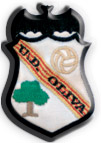 INSTAL·LACIÓNS: CAMP DEL MORER I POLIESPORTIU MUNICIPALCLUBS PARTICIPANTS:Categoria aleví  i benjamí     GRUP  “A”                                                               GRUP “B”   VALENCIA CF                                                     LEVANTE CF                                                 ONDARENSE CF                                                 UD OLIVA “E”   UD OLIVA “A”                                                     PEDREGUER CF   PRIMER TOQUE CF                                            KELME CF                                   HORARIS DE COMPETICIÓHORARIS DE COMPETICIÓHORARIS DE COMPETICIÓHORARICAMP  “A”9:30UD OLIVA A – ONDARENSE CF10:05VALENCIA CF – PRIMER TOQUE CF10:40ONDARENSE CF – PRIMER TOQUE CF 11:15VALENCIA CF – UD OLIVA A11:50UD OLIVA A – PRIMER TOQUE CF benjamí12:25ONDARENSE CF – VALENCIA CF13:00UD OLIVA A – PRIMER TOQUE CF13:35KELME CF – PEDREGUER DINAR15:30SEMIFINAL BENJAMÍ16:30SEMIFINAL ALEVÍ17:30FINAL BENJAMI18:30FINAL ALEVÍCAMP “B”9:30UD OLIVA E – PEDREGUER CF10:05KELME CF – LEVANTE UD10:40KELME CF – LEVANTE UD benjami11:15UD OLIVA E – LEVANTE UD11:50PEDREGUER CF – LEVANTE UD12:25ONDARENSE CF – VALENCIA CF benjami13:00OLIVA B – KELME CF benjami13:35PEDREGUER CF – LEVANTE UD benjamiDINAR15:30SEMIFINAL BENJAMÍ16:30SEMIFINAL ALEVÍHORARICAMP  “C”9:30UD OLIVA B – PEDREGUER CF benjami10:05UD OLIVA A – ONDARENSE CF benjami10:40VALENCIA CF – PRIMER TOQUE benjami11:15UD OLIVA B – LEVANTE UD benjami11:50PEDREGUER CF – KELME CF benjami12:25ONDARENSE CF  – PRIMER TOQUE CF benjami13:00UD OLIVA  E - KELME CF13:35UD OLIVA  A – VALENCIA CF benjamiDINAR